Муниципальное автономное дошкольное образовательноеучреждение центр развития ребенка – детский сад № 2 г. Кропоткин муниципального образования Кавказский районПРИНЯТО на заседании	УТВЕРЖДЕНОПедагогического совета	Заведующий МАДОУ ЦРР – д/с № 2МАДОУ ЦРР – д/с № 2	 	Л.В. БурсаковаПротокол № 4 от 11.03.2024 г.	Приказ № 73-ОД от 11.03.2024 г.Подписан цифровой подписью: Бурсакова Лариса Владимировна DN: CN=Бурсакова Лариса Владимировна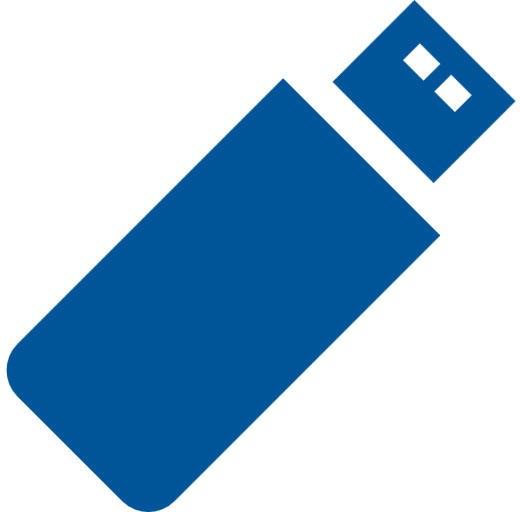 Расположение: Дата: 2024.03.1908:54:50+03'00'Отчет о результатах самообследованиямуниципального автономного дошкольного образовательного учреждения центр развития ребенка - детский сад № 2 города Кропоткин муниципального образования Кавказский район2023 годОрганизационно - правовое обеспечение деятельности МАДОУ ЦРР – д/с № 2.Лицензия на осуществление образовательной деятельности серия 23Л01№ 0002463, рег.№05733 от 30 июля 2013 г., выданная министерством образования и науки Краснодарского края, срок действия – бессрочно.Лицензия на осуществление медицинской деятельности: серия ЛО23-01№ 012559, рег. № ЛО-23-01-011092 от 14.03.2017 г., выданная министерством здравоохранения Краснодарского края, срок действия – бессрочноУстав МАДОУ ЦРР – д/с № 2 утвержден постановлением администрации муниципального образования Кавказский район от 07.08.2015 г. приказ № 1164. 1.4.Наличие свидетельств:ОГРН: 1022302298578. Серия 23 № 008990652ИНН: 2313012801. Серия 23 № 008285786Форма владения имуществом - оперативное управление. Реквизиты соответствующих документов:свидетельство о государственной регистрации права на земельный участок23-АЛ 718982, дата выдачи 13.08.2013 г.;свидетельство о государственной регистрации права на здание детского сада23-АЛ	718980, дата выдачи 13.08.2013 г.;свидетельство о государственной регистрации права на здание склада23-АЛ	718981, дата выдачи 13.08.2013 г.Учредитель – муниципальное образование Кавказский район.Функции и полномочия учредителя МАДОУ осуществляются администрацией муниципального образования Кавказский район в лице главы администрации муниципального образования Кавказский район, управления имущественных отношений администрации муниципального образования Кавказский район и Управления образования администрации муниципального образования Кавказский район.Вывод: Муниципальное автономное дошкольное образовательное учреждение центр развития ребенка - детский сад № 2 города Кропоткин муниципального образования Кавказский район функционирует в соответствии с существующей нормативно- правовой базой в сфере образования Российской Федерации.Структурно – функциональная модель управления МАДОУ ЦРР – д/с № 2.МАДОУ ЦРР-д/с № 2 не имеет филиалов и структурных подразделений.Управление МАДОУ осуществляется на основе сочетания принципов единоначалия, коллегиальности и самоуправления, обеспечивающих государственно-общественный характер управления в соответствии с законодательством Российской Федерации с учетом особенностей, установленных Федеральным законом Российской Федерации«Об образовании в Российской Федерации» от 29 декабря 2012 г. № 273.Единоличным исполнительным органом МАДОУ является его руководитель – заведующий, который осуществляет текущее руководство деятельностью МАДОУ.В МАДОУ сформированы коллегиальные органы управления, предусмотренные Уставом: Наблюдательный Совет, Общее собрание коллектива МАДОУ, Педагогический совет МАДОУ, Совет Родителей.Компетенция коллегиальных органов управления МАДОУ определяется локальными актами МАДОУ.Вывод: В МАДОУ создана структура управления в соответствии с целями и содержанием работы.Условия осуществления воспитательно – образовательного процесса в МАДОУ ЦРР – д/с № 2Материально-техническая база.Развивающая среда МАДОУ ЦРР – д/с № 2кабинет руководителяметодический кабинетфизкультурный залРазвивающая средамузыкальный	МАДОУ ЦРР – д/с № 2залкабинетпедагога - психологакабинет учителя - логопедавыставочный зал (коридор)музыкальная гостинаяГрупповые помещения с учетом возрастныхособенностейОбщая	площадь	помещений,	в	которых	осуществляется	образовательная деятельность, в расчете на одного воспитанника-6,8м2.Площадь помещений для организации дополнительных видов деятельности воспитанников-149 м2.Имеется 11 прогулочных площадок, обеспечивающих физическую активность и разнообразную игровую деятельность воспитанников на прогулке.В учреждении создана соответствующая предметно-развивающая среда. Вкаждой возрастной группе педагоги создали свою предметно-развивающую среду, соответствующую возрасту детей, программам и технологиям, по которым они работают. Группы оборудованы необходимой мебелью, инвентарем, играми и игрушками. Предметно – развивающая среда групповых комнат МАДОУ реализует принципы развивающей среды:информативности, предусматривающего разнообразие тематики материалов и оборудования и активности воспитанников во взаимодействии с предметным окружением;вариативности, определяющейся видом дошкольного образовательного учреждения, содержанием воспитания, культурными и художественными традициями,климатогеографическими особенностями;полифункциональности, предусматривающего обеспечение всех составляющих воспитательно-образовательного процесса и возможность разнообразногоиспользования различных составляющих предметно-развивающей среды;педагогической целесообразности, позволяющей предусмотреть необходимость и достаточность наполнения предметно - развивающей среды, а также обеспечить возможность самовыражения воспитанников, индивидуальную комфортность и эмоциональное благополучие каждого ребенка;трансформируемости, обеспечивающего возможность изменений предметно-развивающей среды, позволяющих, по ситуации, вынести на первый план ту или иную функцию пространства.Предметно–развивающая среда кабинетов (учителя-логопеда, эколога, медицинского, методического) и залов (музыкального, физкультурного) включают соответствие принципу необходимости и достаточности для организации коррекционной работы, медицинского обслуживания детей, методического оснащения воспитательно- образовательного процесса, а также обеспечение разнообразной двигательнойактивности и музыкальной деятельности детей дошкольного возраста. Требования к техническим средствам обучения в сфере дошкольного образования включают общие требования безопасности, потенциал наглядного сопровождения воспитательно - образовательного процесса, возможность использования современныхинформационно-коммуникационных технологий в воспитательно-образовательном процессе.В МАДОУ имеется медицинский блок, который состоит из кабинета медицинского персонала, изолятора. Имеется все необходимое медицинское оборудование.В МАДОУ функционирует физкультурный зал. Имеются все виды оборудования для проведения физкультурно-оздоровительной работы с детьми: гимнастическаястенка, скамейки, гимнастический комплекс, мячи разной формы, гимнастические батуты, предметы для выполнения общеразвивающих упражнений, нестандартное оборудование, гимнастические дорожки прямые, массажная дорожка.Логопедический кабинет оборудован необходимым количеством мебели, учебных и дидактических пособий.Расширен арсенал развивающих игр и пособий для подгрупповых и индивидуальных занятий с детьми; пополнена развивающая среда Центра;В 2022 году проведены текущие ремонты 11 групповых комнат, коридоров. Проведен капитальный ремонт кровли здания МАДОУ.Вывод: В МАДОУ создана предметно – развивающая среда, способствующая всестороннему развитию дошкольников.Кадровое обеспечение.В МАДОУ работает дружный коллектив единомышленников, для которых характерны: работоспособность, профессионализм, стабильность, инициативность, творчество. Кадровое обеспечение и укомплектованность штатов соответствует установленным требованиям. Общая укомплектованность штатов составляет 100% (при норме 80%). Количество педагогических работников – 24 человек. Педагогический персонал: старший воспитатель - 1, воспитатель - 16, учитель-логопед - 2, музыкальный руководитель - 2, педагог дополнительного образования (эколог) - 1, педагог-психолог-1, инструктор по физической культуре-1.Медицинский персонал: старшая медицинская сестра - 2.Образовательный ценз педагогов составляет 100% (при нормативе 80%).50% педагогов имеют высшее профессиональное образование педагогической направленности;50%	педагогов	имеют	среднее	профессиональное	образование	педагогической направленности.38% педагогов имеют высшую квалификационную категорию; 38% педагогов имеют первую квалификационную категорию. 8% педагогов имеют стаж работы до 5 лет;33% педагогов имеют стаж работы свыше 30 лет;Численность педагогических и административно-хозяйственных работников, прошедших за последние 3 года повышение квалификации- 100%;Численность педагогических и административно-хозяйственных работников, прошедших за последние 3 года повышение квалификации по применению в образовательном процессе федеральных государственных образовательных стандартов- 100%.Соотношение «педагогический работник/ воспитанник» - 24/194Успешной реализации намеченных задач способствовали разнообразные формы работы с кадрами:педсоветы;теоретические и практические семинары;смотры-конкурсы;творческие отчеты;деловые игры;дискуссии;организация выставок.Награды педагогов МАДОУ:1педагог награжден Значком «Отличник народного просвещения».1 педагог награжден нагрудным знаком «Почетный работник общего образования РФ» за услуги в области образования.3	педагога	награждены	Почетной	грамотой	Министерства	образования	и	науки Российской ФедерацииВывод: МАДОУ ЦРР-д/с № 2 укомплектовано кадрами полностью. Численность и образовательный ценз педагогов соответствует Федеральному государственному образовательному стандарту дошкольного образования, утвержденному приказом Минобрнауки России от 17.10. 2013 года № 1155 (далее — ФГОС).Организация системы контроля в МАДОУ ЦРР-д/с № 2Контроль является неотъемлемой составляющей процесса управления и одной из важнейших ее функций. В течение года целенаправленно проводилась работа по исполнению цели и задач годового плана, нормативных документов, регламентирующих деятельность МАДОУ, выявлению положительных и отрицательных моментов в организации образовательного процесса. Самоанализ администрации и анкетирование педагогов об эффективности организации контроля показали, что контролем были охвачены все вопросы, направленные на выполнение цели и задач МАДОУ, повышение качества образовательной работы. Основной целью контроля является соблюдение законодательства Российской Федерации в области образования. Существует внешний и внутренний контроль. Внутренний контроль (административный, медицинский, методический, общественный) осуществляло само учреждение.В МАДОУ осуществлялись следующие виды контроля: фронтальный, тематический, оперативный, сравнительный, самоконтроль, предварительный, вторичный.Контроль в МАДОУ проводился по следующим направлениям:сохранение и укрепление здоровья детей;организация воспитательно-образовательного процесса;санитарное состояние групповых помещений;санитарно – гигиеническое состояние территорий и зданий;состояние медицинской работы;организация питания;охрана жизни и здоровья детей;организация работы по безопасности;организация работы в летний период.Итоги	контроля	рассматривались	и	обсуждались	на	педагогических	советах, производственных совещаниях, совещаниях при заведующем.Вывод: Организация контроля в МАДОУ позволяет заранее выявить неблагоприятное развитие событий и скорректировать работу подчиненных для обеспечения достижения цели.Информационно-методическое обеспечение МАДОУ ЦРР-д/с № 2Для выполнения требований информационного обеспечения в   МАДОУ имеются необходимые ТСО: компьютеры, множительная техника, проектор, экран, имеются квалифицированные кадры.В МАДОУ создана методическая служба, основными задачами которой являются: оказание помощи в развитии творческого потенциала педагогических работников МАДОУ;удовлетворение	информационных,	учебно	–	методических,	образовательных потребностей педагогических работников МАДОУ.создание условий для организации и осуществления повышения квалификации педагогов МАДОУ;оказание	учебно	–	методической	и	научной	поддержки	всем	участникам образовательного процесса;содействие выполнению целевых федеральных, региональных и муниципальных программ развития дошкольного образования.Условиями	эффективной	методической	деятельности	МАДОУ,	способствующей повышению профессиональной компетентности педагогов являются:постоянный учет актуальных потребностей педагогов в педагогических знаниях; учет трудностей педагогов и рациональной координации их работы;введение разнообразных форм и интерактивных методов работы с педагогами;включение инновационных педагогических технологий в образовательный процесс МАДОУ.Формами методической работы в МАДОУ стали:-курсы повышения квалификации;-аттестация;-самообразование;-работа в методических объединениях Кавказского района;-обобщение передового педагогического опыта;-консультирование;-семинары, семинары - практикумы;-поисково - творческие задания: проекты пособий, занятий;-проектная деятельность;-игровые формы: деловые игры, ролевые игры;-дискуссии: круглые столы, диспуты.Большую информационную значимость в МАДОУ имеет методический кабинет. Здесь всегда можно найти новинки методической литературы и периодических изданий. В течение года в методический кабинет было приобретено программно- методическое обеспечение:Оформлена ежегодная подписка на периодическое издание на 2023 год: научно-практический журнал «Управление ДОУ»журнал «Педагогический Вестник»журнал «Вестник образования России»Методическая работа осуществлялась в соответствии с введением федерального государственного образовательного стандарта дошкольного образования.Участие педагогического коллектива в профессиональных конкурсахОбобщение педагогического опыта работыБорисова И. В. – (первая квалификационная категория).«Инновационные технологии в дошкольной образовательной организации в условиях реализации ФГОС. Современные методы и приемы формирования эмоционального отклика на произведения живописи».Вывод: Информационно – методическое обеспечение МАДОУ функционирует всоответствии с целями и содержанием работы учреждения. Необходимо обеспечить подборку онлайн-ресурсов, поиск и разработку видеоконтента, определение электронного ресурса для размещения обучающих материалов, инструкций, методических рекомендаций и др., а также пополнить библиотечный фонд методической литературой и комплектами заданий по всем образовательным областям основной общеобразовательной программы для подготовки педагогов к проведению занятий онлайн.Медико-социальное обеспечение МАДОУ ЦРР – д/с № 2.Требования к медико – социальному обеспечениюМедицинское обслуживание воспитанников осуществляется медицинской службой в составе двух старших медицинских сестер.Заключен	договор	между	МАДОУ	и	детской	поликлиникой	на	совместное сотрудничество.Требования	к	формированию	и	наполняемости	групп	МАДОУ	соответствуют требованиям СанПиНа.Сотрудники МАДОУ проходят профилактические и медицинские осмотры согласно существующего законодательства.Вывод: В МАДОУ создана система медико – социального обеспечения.Финансово-экономическое обеспечение МАДОУ ЦРР-д/с № 2Финансовое обеспечение выполнения муниципального задания МАДОУ осуществляется в виде субсидий из местного бюджета в порядке, установленном администрацией муниципального образования Кавказский район и за счёт субсидий, выделяемых из краевого бюджета на осуществление государственных полномочий в области образования в соответствии с нормативами подушевого финансирования, установленным законом Краснодарского края.Организация образовательной деятельности МАДОУ ЦРР – д/с № 2.Общая	численность	воспитанников,	осваивающих	образовательные	программы дошкольного образования- 194 человека, в том числе:в режиме 10,5 часов -194 человек.численность воспитанников в возрасте до 3 лет -45 человек;численность воспитанников в возрасте от 3 до 8 лет-149 человек.Численность воспитанников получающих услуги присмотра и ухода от общей численности воспитанников-100%, в том числе:в режиме 10,5 часов-100%.Численность (удельный вес численности воспитанников с ограниченными возможностями здоровья в общей численности воспитанников)- 9,8 %, в том числе: - по освоению адаптированной образовательной программы дошкольного образования-9,8 %.Образовательная деятельность МАДОУ выстроена на основе образовательной программы дошкольного образования муниципального автономного дошкольного образовательного учреждения центр развития ребенка - детский сад № 2 города Кропоткин муниципального образования Кавказский район – для групп общеразвивающей направленности и адаптированной образовательной программы дошкольного образования муниципального автономного дошкольного образовательного учреждения центр развития ребенка - детский сад № 2 города Кропоткин муниципального образования Кавказский район - для групп компенсирующей направленности. Нормативно – правовой основой для разработки Программ являются следующие нормативно-правовые документы:-Федеральный закон «Об образовании в Российской Федерации» от 29декабря2012г.№273-ФЗ с изменениями от 17.02.2023года;-Федеральный государственный образовательный стандарт дошкольногообразования (приказ Министерства образования и науки Российской Федерации от17октября 2013г.№ 1155) с изменениями от 08.11.2022года;-Федеральная образовательная программа дошкольного образования (Приказ Минпросвещения России от 25 ноября 2022 г. № 1028);-Приказ Минпросвещения Российской Федерации от 31 июля 2020 года № 373«Об утверждении Порядка организации и осуществления образовательной де- ятельности по основным общеобразовательным программам - образователь- ным программам дошкольного образования».-Постановление Главного государственного санитарного врача РФ от 27 ок- тября2020 г. № 32 «Об утверждении санитарно- эпидемиологических правил и норм СанПиН 2.3/2.4.3590-20 «Санитарно-эпидемиологические требования к организации общественного питания населения»;-Распоряжение Правительства      Российской      Федерации      от      29.05.2015     г.      №      999-р «Об утверждении Стратегии развития воспитания в Россий- ской Федерации на период до 2025 года»;-Указ Президента РФ от 21 июля 2020 г. № 474 «О национальных целях раз- вития Российской Федерации на период до 2030 года».Образовательная деятельность в МАДОУ осуществляется на русском языкеПро- граммы состоят из двух частей: из обязательной части и части, формируемой участ- никами образовательных отношений. Обе части являются взаимодополняющими и необходимыми с точки зрения реализации ФГОС ДО.Целью Программ является разностороннее развитие ребёнка в период дошкольного детства с учётом возрастных и индивидуальных особенностей на основе духовно- нравственных ценностей российского народа, исторических и национально- культурных традиций. Программы основаны на комплексно-тематическом принципе построения образовательного процесса; предусматривают решение программных образовательных задач в совместной деятельности взрослого и детей, и самостоятельной деятельности детей не только в рамках непосредственно образовательной деятельности, но и при проведении режимных моментов в соответствии со спецификой дошкольного образования. Программы составлены в соответствии с образовательными областями: «Физическое развитие», «Социально-коммуникативное развитие», «Познавательное развитие», «Художественно- эстетическое развитие», «Речевое развитие». Реализация каждого направления предполагает решение специфических задач во всех видах детской деятельности, имеющих место в режиме дня дошкольного учреждения: режимные моменты, игровая деятельность; специально организованные традиционные и интегрированные занятия; индивидуальная и подгрупповая работа; самостоятельная деятельность; опыты и экспериментирование.Дополнительное образование воспитанников.С целью максимального удовлетворения запросов родителей по воспитанию, обучению и всестороннему развитию детей в МАДОУ ЦРР-д/с № 2 осуществляются дополнительные платные образовательные услуги по направлениям: социально- педагогическое,      художественно-эстетическое,      физкультурно-оздоровительное.«Специальное обучение к школьной жизни»; «Хореография»; «Красота. Здоровье. Грация». Организованы услуги по проведению индивидуальных праздников. В 2023 учебном году дополнительные платные образовательные услуги посещали 200 детей.Консультационный центр.На основании приказа управления образования администрации муниципального образования Кавказский район № 100 от 03.02.2017 г. с целью обеспечения единства семейного и общественного воспитания; формирования родительской компетентности и оказания семье психолого-педагогической помощи, поддержки всестороннего развития личности детей; создания комплексной системы педагогического сопровождения развития ребенка раннего и дошкольного возраста в условиях семейного воспитания; популяризации деятельности образовательной организации на базе МАДОУ ЦРР-д/с № 2 г. Кропоткин муниципального образования Кавказский район создан консультационный центр для родителей (законных представителей) детей в возрасте от 2 месяцев до 8 лет, не посещающих МАДОУОсновными задачами предоставления методической, психолого- педагогической, диагностической и консультативной помощи консультационного центра являются:оказание помощи родителям (законным представителям) и их детям для обеспечения равных стартовых возможностей при поступлении	в общеобразовательные организации;оказание консультативной помощи родителям (законным представителям) по различным вопросам воспитания, обучения и развития детей дошкольного возраста;оказание содействия в социализации детей дошкольного возраста;своевременное диагностирование проблем в развитии у детей раннего и дошкольного возраста с целью оказания им коррекционной, психологической и педагогической помощи;осуществление необходимых коррекционных и развивающих мероприятий в рамках деятельности консультативного центра;-разработка индивидуальных рекомендаций по оказанию детям возможнойметодической, психолого-педагогической, диагностической и консультативной помощи, организация их специального обучения и воспитания в семье;-обеспечение непрерывности и преемственности педагогического воздействия в семье и в образовательной организации.Вся информация о деятельности Консультационного центра для родителей (законных представителей) детей от 2 месяцев до 8 лет не посещающих МАДОУ размещена на сайте МАДОУ ЦРР-д/с № 2 (http://kropds2.ru/konsultacionnyj-centr). Работает горячая телефонная линия, электронная почта. Собран банк консультационных материалов по вопросам воспитания детей в форме семейного образования.В 2023 году зарегистрировано 256 обращений родителей (законных представителей) детей, не посещающих дошкольные учреждения по телефону. Всем оказана необходимая консультативная помощь.Взаимодействие с социумом.Взаимодействие МАДОУ с социальными партнерами способствует росту профессионального мастерства всех специалистов, работающих с детьми, повышает статус учреждения, улучшает качество дошкольного образования.Вывод: МАДОУ зарегистрировано и функционирует в соответствии с нормативными документами в сфере образования Российской Федерации. Образовательная деятельность в МАДОУ ЦРР-д/с № 2 организована в соответствии с основными направлениями социально-экономического развития Российской Федерации, государственной политикой в сфере образования и осуществляется в соответствии с ФГОС ДО.2.2.2 Организация образовательного процессаРеализация Программ основывается на трех составляющих:Организованная образовательная деятельность.Образовательная деятельность, осуществляемая в ходе режимных моментов.Свободная нерегламентированная деятельность воспитанников.Содержанием	образовательной	деятельности	являются	образовательные области:физическое развитие;социально – коммуникативное развитие; развитие речи;познавательное развитие;художественно – эстетическое развитие.Занятия органически сочетаются с деятельностью детей вне занятий. Знания и опыт, приобретенные на занятиях становятся содержанием самостоятельных игр, рисование, конструирование и моделирование.Построение воспитательно-образовательного процесса осуществляется через учебный план, составленный в соответствии с современными дидактическими, санитарными и методическими требованиями, с ФГОС ДО. При составлении плана учтены предельно допустимые нормы учебной нагрузки.Годовой план МАДОУ составлен в соответствии со спецификой детского сада, с учетом профессионального уровня педагогов. Для качественной организации родителями привычного режима для детей специалистами детского сада систематически проводились консультации, оказывалась методическая помощь и по возможности техническая.Вывод: Воспитательно-образовательный процесс в МАДОУ выстроен в соответствии с Федеральным законом «Об образовании в Российской Федерации» от 29 декабря 2012г. №273-ФЗ с изменениями от 17.02.2023 года;-Федеральным государственным образовательным стандартом дошкольного образования (приказ Министерства образования и науки Российской Федерации от17октября 2013г.№ 1155) с изменениями от 08.11.2022 года;-Указом Президента РФ от 21 июля 2020 г. № 474 «О национальных целях развития Российской Федерации на период до 2030 года».Уставом МАДОУ ЦРР – д/с № 2.Результаты образовательной деятельности МАДОУ ЦРР-д/с № 2Мониторинг изучения уровня освоения детьми содержания основной образовательной программы дошкольного образования показал: в начале года показатели были следующие:высокий уровень – 50%; средний уровень – 40%; низкий уровень – 10%.В результате образовательной деятельности показатели динамики к концу года улучшились:высокий уровень – 55 %; средний уровень – 40 %; низкий уровень – 5 %.Анализ готовности выпускников к школе показал высокий уровень компетентности педагогов и мотивационную готовность дошкольников, поступающих в первый класс. Педагоги выпускников продемонстрировали высокий уровень организации самостоятельной деятельности детей по данному разделу, использование разнообразных методов и приёмов в работе, создали соответствующую развивающую предметно-пространственную среду в группе. Анализ планов воспитательно-образовательной работы с детьми показал, что работа с дошкольниками по воспитанию положительного отношения к школе (игры, беседы, занятия, экскурсии) проводились в системе, с творческим подходом; продумана взаимосвязь с другими видами деятельности (продуктивная, игровая деятельность, чтение художественной литературы). Из беседы с детьми, наблюдений за их играми и самостоятельной деятельностью было выявлено наличие у дошкольников интереса, самостоятельности и активности, а также знаний детей о школе. Педагоги подготовительной к школе группы успешно взаимодействовали с родителями будущих первоклассников: проводили родительские собрания о готовности детей к школе, индивидуальные устные консультации и оформляли консультации в стендовой информации. Всё это позволяет прогнозировать высокую степень готовности выпускников к школе.Уровень физического развития.Уровень социально-коммуникативного развития.Уровень художественно-эстетического развития.Речевое развитиеПознавательное развитиеАнализ коррекционной работы .В январе 2023 года был проведен мониторинг состояния устной речи детей группы«Василёк 1» и «Василек 2», содержательными критериями стали:проверка состояния артикуляционной, тонкой, мимической и общей моторики;обследование состояния звукопроизношения; исследование сформированности сло- говой структуры слова; исследование импрессивной речи; исследование словаря. В феврале 2023 года было проведено первичное логопедическое обследование 130 детей старшего дошкольного возраста МАДОУ ЦРР д/с №2. Выявлено 50 детей с речевым развитием соответствующим норме, 15 – с фонетическим нарушением речи, 50 – с фонетико – фонематическим недоразвитием речи, 15 - детей с общим недораз- витием речи. Все дети, нуждающиеся в логопедической помощи, взяты на контроль. Коррекционная работа была проведена в соответствии с календарно – тематическим планированием. Основной формой работы по исправлению звукопроизношения яв- ляются индивидуальные и подгрупповые занятия, опирающиеся как на традицион- ные приемы и методы, так и на инновационные технологии коррекционной работы. Итоговая диагностика в конце года (май) для контроля эффективности коррекцион- но – логопедической работы выявила положительную динамику в развитии речи де- тей. По результатам ППК 10 воспитанников выпущены в массовую школу: из них 8 детей – с чистой речью, 2 со значительным улучшением, на стадии автоматизации и дифференциации некоторых групп звуков, 1 ребенок оставлен для продолжения кор- рекционной работы. Из обследованных детей по результатом ПМПК в группу ком- пенсирующей направленности МАДОУ ЦРР – д\с №2 для проведения коррекцион-ной работы в 2023	году зачислено 10 детей с нарушением речи (10 с ОНР I – III уровней).Учителями – логопедами осуществлялась тесная взаимосвязь со всеми участниками образовательного процесса (воспитателями, специалистами МАДОУ):ознакомление воспитателей и специалистов с итогами диагностики детей группы; информация о задачах обучения;совместное планирование по взаимодействию в реализации коррекционных меро- приятий воспитателей и специалистов МАДОУ с учетом возрастных возможностей и особенностей речевых дефектов воспитанников и системы мер по здоровьесбереже- нию; подбор музыкального репертуара и речевого материала в соответствии с рече- выми возможностями детей.Вывод:Коррекционная работа строилась с учетом индивидуальных особенностей детей, с использованием личностно – ориентированного подхода, с целью социальной адап- тация детей в коллективе, формирования коммуникативных способностей, формиро- вания умения сотрудничать и обеспечение равных стартовых возможностей при по- ступлении детей в массовые школы.Анализ выполнения годового плана по разделу «Организационно – педагогическая работа».В 2023 учебном году организационно — педагогическая работа МАДОУ ЦРР — д/с№ 2 осуществлялась согласно годовому плану, в соответствии с федеральным государственным образовательным стандартом дошкольного образования, своевременно вносилась корректировка мероприятий: семинары, презентации, разработка новых положений и внесение изменений и дополнений в уже имеющиеся.Данная таблица наглядно демонстрирует (в количественном выражении) выполнение запланированных и внеплановых форм методической работы, использовались различные традиционные и не традиционные формы проведения.Вывод: Выполнение Основной общеобразовательной программы дошкольного образования МАДОУ ЦРР – д/с № 2 осуществлено на должном уровне, согласно предъявляемым требованиям. Годовые задачи реализованы в полном объеме.Сохранение и укрепления здоровья.Одно из приоритетных направлений деятельности МАДОУ – физическое развитие детей. Поэтому в МАДОУ ведется поиск новых подходов к оздоровлению детей, базирующихся на многофакторном анализе внешних воздействий, мониторинге состояния здоровья каждого ребенка, учете использовании особенности его организма, индивидуализации им профилактических мероприятий, создании определенных условий.В МАДОУ разработана система физкультурно - оздоровительной работы по сохранению и укреплению здоровья ребенка, коррекции имеющихся проблем, ориентации учебно-воспитательного процесса на улучшение физического и психического здоровья детей.Задачи физкультурно – оздоровительной работы:Систематический анализ здоровья детей, формирование базы данных с целью последующей медико – психолого - педагогической коррекции.Организация здорового образа жизни в детском учреждении и в семье. Профилактическая работа по предупреждению заболевания.Решение оздоровительных задач средствами физической культуры.Реабилитация детей после перенесенного заболевания, детей с хроническими заболеваниями.Ориентация учебно-воспитательного процесса на улучшение физического здоровья детей.Формирование валеологического мышления у всех участников педагогического процесса.Полученные результаты:Совокупность положительных изменений в состоянии здоровья и развития воспитанников МАДОУ на протяжении года:снижение частоты острой заболеваемости;улучшение физического развития воспитанников МАДОУ; повышение устойчивости утомлению, повышение работоспособности; позитивные сдвиги в эмоциональной сфере.улучшение аппетита, качества сна, навыков самообслуживания,	познавательных возможностей.Формирование валеологического мышления у всех участников педагогического процесса.Совокупность положительных изменений в состоянии здоровья и развития детей на протяжении года позволяет считать, что использованный комплекс коррекционно- оздоровительных средств, в сочетании с реализацией гигиенических мероприятий, рациональное выполнение режима дня был достаточно эффективным.Определив оптимальные пути оздоровительных и профилактических мероприятий, врач-педиатр МАДОУ ЦРР – д/с № 2 разработала план-график оздоровительных и профилактических мероприятий помесячно.В течение учебного года в МАДОУ осуществлялся медико-педагогический контроль организации физического воспитания в МАДОУ, который способствовал корректировке физкультурно-оздоровительной работы.В МАДОУ созданы организационные условия для реализации индивидуального подхода к ребенку:диагностика физического развития и физической подготовленности; диспансеризация;ведется специальная оздоровительная работа с часто и длительно болеющими детьми, формируются подгруппы здоровья для занятий физической культурой с учетом состояния здоровья детей;организуются занятия по подгруппам для детей с разными темпами психического развития;организуются занятия по подгруппам в зависимости от интересов и склонности детей;организовано психологическое обеспечение образовательного процесса; организован вариативный режим пребывания ребенка в МАДОУ.Вывод: В МАДОУ уделяется большое внимание охране и сохранению здоровья детей, их физическому развитию.7.Организация питания в МАДОУ ЦРР – д/с № 2.Организация питания в МАДОУ строится на следующих принципах:адекватная энергетическая ценность рациона, соответствующая энергозатратам детей;сбалансированность рациона по всем заменяемым и незаменяемым пищевым ингредиентам, включая белки и аминокислоты, пищевые жиры, различные классы углеводов;максимальное разнообразие рациона;-высокая	технологическая	и	кулинарная	обработка	продуктов	и	блюд, обеспечивающая их вкусовые достоинства и сохранность пищевой ценности;учет индивидуальных особенностей детей;проведение витаминотерапии в осенне-зимний период;Порядок организации питания детей.Подборка нормативной и нормативно-правовой документации по питанию.Организация банка данных и каталога технологических карт приготовления блюд.Объединение технологических карт приготовления блюд в 10 дневноеперспективное меню, для чего необходимо отработанная система централизованной поставки продуктов питания в МАДОУ в соответствии с заявками (на основеперспективного меню);поставка качественных продуктов питания;прогнозирование изменения количественного состава детей в МАДОУ; выделение необходимого количества денежных средств для выполнения натуральных норм продуктов питания.Система анализа выполнения натуральных норм.Система контроля за качеством питания.Обучение детей правилам этикета, оформление в групповых комнатах уголков по этикету.При организации питания учитывается:Перечень запрещенных к использованию в питании детей продуктов; объемы денежных средств, выделяемых муниципальным бюджетом на питание детей вдетском саду; кадровый состав сотрудников, участвующих в организации питания, качественно-количественный состав детей.Питание в МАДОУ осуществляется на основе утверждённого десятидневного меню. В рацион питания включаются все основные группы продуктов. Дети получают 3-х разовое питание. Во всех группах проводится второй завтрак, включающий в себя сок или фрукты.Выполнение норм питания на 1 ребенкаВывод: Дети в МАДОУ обеспечены полноценным сбалансированным питанием.Система работы МАДОУ ЦРР-д/с № 2 с семьей.В МАДОУ ЦРР - д/с № 2 сложилась система работы с родителями воспитанников.Система работы МАДОУ с семьей.В основе этой системы положено изучение контингента родителей, их образовательные запросы. Для реализации основных направлений в работе с семьей разработан плановый подход.В течение 2023 года по плану работы с детьми проводилось исследование семей воспитанников, анкетирование, индивидуальные собеседования, консультации, Мастер-классы, участие родителей в традиционных праздниках, конкурсах, выставках. Регулярно обновлялся и пополнялся общий уголок для родителей«Информация для родителей»; в уголке размещены копии лицензии, устав, правилаприема, объявления, план на месяц, советы и рекомендации для родителей и ящик для отзывов и предложений.Старшая медицинская сестра обновляет и пополняет общий уголок для родителей, детей и педагогов «Пусть ребенок растет здоровым».В течение года родители принимали активное участие в оформлении выставок,совместных работ детей и родителей. Большая помощь была оказана родителями при проведении ремонта МАДОУ. Родители принимали участие в новогодних утренниках и развлечениях, традиционных праздниках: «Мы казачата», «Кубанская ярмарка».Родители с большим интересом исполняли роли, пели песни, играли вместе с детьми. Среди родителей всех возрастных групп проведено анкетирование«Удовлетворенность населения качеством дошкольного образования ». Анализ анкет показал, что 96% родителей удовлетворены качеством оказания образовательныхуслуг. 100 % родителей оценили уровень профессионализма педагогов как «высокий». По отзывам родителей и результатам анкетирования работа МАДОУ с семьями воспитанников считается эффективной, но необходимо больше оказывать консультативной помощи родителям в воспитании и обучении детей, учитывая социальный запрос, интересы, нужды и потребности родителей, а педагогам продолжать поиск путей вовлечения родителей в жизнедеятельность МАДОУ.Вывод: В МАДОУ созданы условия для максимального удовлетворения запросов родителей. Функционирует система работы по работе с семьейОценка функционирования внутренней системы оценки качества образованияВ МАДОУ создана система внутренней оценки качества образования с целью си- стематического отслеживания и анализа системы образования для принятия обосно- ванных и своевременных управленческих решений, направленных наповышение ка- чества образовательного процесса и образовательного результата. Регламентирует внутреннюю оценку качества образования «Положение о внутренней системе оцен- ки качества образования муниципального автономного дошкольного образователь- ного учреждения центра развития ребенка – детского сада № 2 г. Кропоткин муни- ципального образования Кавказский район», которое принято на заседании педаго- гического совета № 1 от 31.08.2023 г. и утверждено приказом заведующего № 129- ОД от 31.08.2023 г. ссылка на Положение:(http://kropds2.ru/vnutrennyaya-sistema-ocenki-kachestva-obrazovaniya ).Достижение цели обеспечивается через решение следующих задач:Обеспечить качество образовательных программ дошкольного образования.Совершенствовать качество содержания образовательной деятельности в МАДОУ.Создать образовательные условия, позволяющие каждому воспитаннику достичь лучших для себя образовательных результатов.Выявить и обеспечить удовлетворенность семьи, как участникаобразовательных отношений, качеством образования.Обеспечить качество услуг по присмотру и уходу воспитанниками.Усилить результативность функционирования образовательной организации за счет повышения качества принимаемых для нее управленческихрешений.В качестве источника данных для оценки качества образования используются:-анкетирование педагогов, родителей (законных представителей);-отчеты работников;-результаты аналитической и контрольной деятельности.В МАДОУ разработан план проведения внутренней оценки качества образования, в котором определены формы, направление сроки и порядок проведения мониторинга, ответственные лица, который утвержден руководителем учреждения. Создана груп- па по оценке качества образования, в состав которой входят заведующий, старший воспитатель, специалисты (педагог-психолог, учитель-логопед, музыкальный руко- водитель), воспитатели, старшая медицинская сестра, представителиродительскогокомитета.Для оценки качества образования используют разные формы контроля:-тематический-оперативный контроль-визуальный осмотр-наблюдение-мониторинг качеств образовательного процесса-психолого-педагогический мониторинг.Мониторинг качества образовательной деятельности в 2023 году показалхорошую работу педагогического коллектива.Удовлетворенность качеством образования на основе опроса родителей (законных представителей) воспитанников детского сада следующая.Результаты анкетирования родителей о качестве	предоставляемыхобра- зовательных услуг МАДОУ за 2023 год:98,2 % родителей полностью удовлетворены воспитательно- образовательнымпроцессом в МАДОУ;1,8% родителей частично удостоверены образовательным процессом в детском саду и высказывают свои пожелания.-Показатели деятельности муниципального автономного дошкольного образовательного учреждения центра развития ребенка- детского сада № 2 г. Кропоткин муниципального образования Кавказский район.(утв. приказом Министерства образования и науки РФ от 10 декабря 2013 г. № 1324)Данные приведены по состоянию на 29.12.2023 г.10. Основные направления ближайшего развития МАДОУ ЦРР-д/с № 2Продолжать создавать благоприятные условия для полноценного проживания ребенком дошкольного детства, формирования основ базовой культуры личности; всестороннего развития психических и физических качеств в соответствии с возрастными и индивидуальными особенностями, подготовки ребенка к жизни в современном обществе.Организация деятельности МАДОУ ЦРР – д/с № 2 в соответствии с Федеральным законом Российской Федерации от 29 декабря 2012 года № 273 – ФЗ «Об образовании в Российской Федерации».Организация деятельности МАДОУ ЦРР – д/с № 2 в соответствии с приказом Министерства образования и науки Российской Федерации (Минобрнауки России) от17 октября 2013 года № 1155 г. Москва «Об утверждении федерального государственного стандарта дошкольного образования».Организация деятельности МАДОУ ЦРР – д/с № 2 в соответствии приказом Минтруда России № 554н от 18 октября 2013 года «Об утверждении профессионального стандарта «Педагог (педагогическая деятельность в сфере дошкольного, начального общего, основного общего, среднего общего образования) (воспитатель, учитель)».Организация   деятельности    МАДОУ    ЦРР    –    д/с    №    2    в    соответствии с СанПин 2.3/2.4.3590-20.Совершенствовать материально – техническую базу МАДОУ ЦРР – д/с № 2.Продолжать работу по повышению профессионализма педагогов.Продолжать работу по внедрению здоровьесберегающих технологий.12. Выводы по итогам 2023 года.Анализ показателей указывает на то, что муниципальное автономное дошкольное образовательное учреждение центр развития ребенка – детский сад № 2 города Кропоткин муниципального образования Кавказский район имеет достаточную инфраструктуру,      которая      соответствует      требованиям      СП      2.4.3648-20«Санитарно-эпидемиологические    требования    к    организациям    воспитания    иобучения, отдыха и оздоровления детей и молодежи» и позволяет реализовать образовательные	программы	в	полном	объеме	в	соответствии	с	ФГОС	ДО.Муниципальное автономное дошкольное образовательное учреждение центр развития ребенка – детский сад № 2 города Кропоткин муниципального образования Кавказский район укомплектован достаточным количеством педагогических и иных работников, которые имеют высокую квалификацию и регулярно проходят повышение квалификации, что обеспечивает результативность образовательной деятельности.Муниципальное автономное дошкольное образовательное учреждение центр развития ребенка – детский сад № 2 города Кропоткин муниципального образования Кавказский район работает в режиме развития; отвечает требованиям оказания муниципальной услуги «Организация общедоступного бесплатного дошкольного образования в дошкольных образовательных учреждениях муниципального образования Кавказский район».№ п/пНазвание конкурсаРезультат1.Муниципальный этап краевого конкурса«Воспитатель года Кубани — 2023г»Призер - воспитатель группы компенсирующей направленности Чеханацкая Н.В.2.Муниципальный этап ежегодногоВсероссийского конкурса профессионального мастерства педагогов«Лучшие педагогические работники 2023 г.»Призер — педагог дополнительного образования Зражевская А.М.3.Муниципальный этап краевого конкурса«Семейные экологические проекты» 2023 г.Призеры: Хорошилова Е. И. воспитатель, педагог –психолог Брилева;М.Г.Зражевская А. М. педагог дополнительного образования; Лауреаты: Лесникова О.И., Степенкина А.В., Чеханацкая Н.В.4.Муниципальный конкурс «Зимняя сказка на окне» 2023 г.Призеры: воспитатели Борисова И.В., Кроливец Е.И., Лесникова О.И.5.Муниципальный этап краевого конкурса«Эколята – защитники природы» 2022г.Призеры: Зражевская А.М.- педагог дополнительного образования, педагог – психолог Брилева М. Г.Лауреаты- воспитатели: Кроливец Е.И., Лебедева Н.В., Максимова Т.В.6.Муниципальный этап краевой акции«Экологический марафон»Призеры:воспитатель Чеханацкая Н. В. Учитель – логопед Бешинец М.Г., Перминова Л.А.НаправлениеОбщественные	организации, учрежденияФормы сотрудничестваОбразованиеНЧОУ	ДПО	«Учебный Центр «Персонал-Ресурс»Курсы	повышения квалификации, переподготовкиОбразованиеФедеральное	государственноебюджетное		образовательной учреждение	высшего	образования«Армавирский	государственный педагогический университет»Курсы	повышения квали- фикации, переподготовки.Уча- стие в семинарах, вебинарахОбразованиеМКУОрганизационно-Методический центр муниципального образования КавказскийрайонОрганизация	методической поддержки, консультации, мастер- классы, конкурсное движение,рай- онные	методические объединения, обмен опытом, се- минары.ОбразованиеДошкольные учреждения города и районаПроведение	методических объединений,	консультации, методические встречи, обмен опы- томЦентр	внешкольной	работы	г.Кропоткин, Дом детского творчества Кавказского районаУчастие в выставках, смотрах,кон- курсахГБУ	КК	«Центр	диагностики	и консультирования»Обследование	воспитанников МАДОУ с целью определения или уточнения диагноза ребенка, полу- чение рекомендаций по дальней- шему коррекционному развитию; обмен опытом специалистамимежду специалистами учреждения и МА- ДОУ.МАОУ Лицей № 3, МАОУ Лицей № 45.совместные	семинары, педсоветы, открытые уроки, РМО;совместные	спортивные праздники;экскурсии детей в школы;совместные выставки.Спорткомплекс «Смена»Спортивные	городские	и районные мероприятияМузыкальная школа им. Свиридовасовместные	музыкальные мероприятия;посещение воспитанниками	МА- ДОУ музыкальной	школы (индивидуально, по желанию роди- телей);проведение концерта для воспи- танников МАДОУ учащимися ДМШ.«Институт	развития	образования Краснодарского края»курсовая	переподготовка педагогов;участие	в	работе семинаров, конференций.МедицинаДетская поликлиникаПроведение медицинского обследования.	Связьмедицинских		работников	по вопросам	заболеваемости		и профилактики (консультирование). Контроль за организацией приви- вочной			работы,информационно- консультативная помощь детям и родителям, обсле- дование детей узкими специали- стами.КультураДетские библиотеки: им. Луначарскогоорганизация экскурсий для детей;день открытых дверей для ро- дителей, выдача книг из фонда библиотеки;лекций-бесед	по ознакомлению схудожественной литературой;приглашение	работников библиотеки в ДОУ;посещение выставок;тематические досуги по произ- ведениям	детских писателей;литературные викторины на базе библиотеки для детей и родителей в рамках проектной деятельности,создание	семейной библиотеки,организация встреч с библио- текарями, писателями.КультураГородской Дом культурыПосещение театрализованных представлений, участие в празд- никахКультураГородской краеведческий музейЭкскурсии,	познавательные встречи, посещения выставок и мероприятийБезопасностьГИБДД, Пожарная частьПроведение бесед с детьми по правилам дорожного движения и пожарной безопасности, участие в выставках, смотрах, конкурсах, совместныемероприятия,	совместные тренировки по эвакуации.БезопасностьКДН	приадминистрации Кавказский районВоспитательно- профилактиче- ская	работа	ссемьями детей, находящимися в социально-опасномположенииСоциальная защита населенияУправление	социальной	защиты населения вКавказском районеКонсультации для педагогов по работе с семьями «группы риска», консультирование родителей, попавших в трудную жизненную ситуацию. Оказание помощи малообеспеченным	семьям. Посещение семей группы риска.Физическое развитиеВозрастные группыВозрастные группыВозрастные группыВозрастные группыВозрастные группыВозрастные группыВозрастные группыВозрастные группыФизическое развитиеПервая младшаяВтораяВтораяСредниеСтарши еСтарши еПодготов ительныеПодготов ительныеФизическое развитиеПервая младшаямладшаямладшаяСредниеСтарши еСтарши е«Физическая культура»66%72 %72 %74 %80%92 %92 %92 %«Здоровье63%63%50%81 %79 %91%91%«Здоровье63%63%50%81 %79 %Социально - коммуникативноеВозрастные группыВозрастные группыВозрастные группыВозрастные группыВозрастные группыСоциально - коммуникативное1-я младшая группаВторая младшая группаСредние группыСтаршие группыПодготовительные к школе группыПознание предметного и социального мира70 %76 %78 %84 %88%Художественно эстетическое развитиеВозрастные группыВозрастные группыВозрастные группыВозрастные группыВозрастные группыВозрастные группыХудожественно эстетическое развитие1-я младшая группаВторая младшая группаСредние группыСтаршие группыПодготовительные к школе группы«Художественное творчество»65 %72 %80 %83 %93 %93 %«Музыка»68 %80 %83 %88 %94 %94 %Речевое развитиеВозрастные группыВозрастные группыВозрастные группыВозрастные группыВозрастные группыРечевое развитиеПервая младшаяВторая младшаяСредниеСтаршиеПодготовительныеПодготовка к обучению грамоте___80 %99 %Развитие речи62 %65%78 %91 %95 %Чтениехудожественной литературы___76%95 %Познавательное развитиеВозрастные группыВозрастные группыВозрастные группыВозрастные группыВозрастные группыПознавательное развитиеПервая младшаяВторая младшаяСредниеСтаршиеПодготовительныеИсследование объектов живой и неживой природы66 %71 %76 %91 %96 %Математическое развитие70 %77 %8 %95 %Сенсорное развитие70%____МероприятияКол-во запланированных мероприятийВыполненоПедсоветы55- 100%Методические объединения44 – 100%Творческая группа44 – 100%Рабочая группа88 - 100%Консультации1010– 100%Методические часы99 - (100%)Контроль в ДОУОперативныйежемесячный - 8Тематический – 2Итоговый – 1Групповой - 18 – 100%2 – 100%1-	100%1– 100%Работа	посамообразованию99 – (100%)режимные моменты99 - 100%Смотры-конкурсы ДОУ66 – 100%Творческие мастерские33-100%Выставки, конкурсы64 – 88%Месячники, недели88 – 100%Продукты2023 г.Мясо100 %Молоко100 %Масло сливочное100%Фрукты свежие100 %Овощи разные100 %Рыба100 %Принципы работы с родителямиМетоды изучения семьиМетоды изучения семьи-Целенаправленность,систематичность, плановость-Дифференцированный подход к работе с родителями с учетом многоаспектной специфики каждой семьи-Возрастной характер работы с родителями- Доброжелательность, открытостьАнкетированиеНаблюдение за ребенкомПосещение семьи ребенкаОбследование семьи с помощью проективных методикБеседа с ребенкомБеседа с родителямиАнкетированиеНаблюдение за ребенкомПосещение семьи ребенкаОбследование семьи с помощью проективных методикБеседа с ребенкомБеседа с родителямиФормы работы с родителямиФормы работы с родителямиФормы работы с родителямиОбщие, групповые, индивидуальныеКонсультации, беседы, семинары, тренинги,конференцииСовместноепроведение занятий, досуговКлубы по интересам: национальные традиции, профессиональные интересы, молодая семьяУчастие родителей в методическихмероприятиях: изготовление костюмов, организация видеосъемокУчастие родителей в методическихмероприятиях: изготовление костюмов, организация видеосъемокДни открытых дверей презентация дошкольного учреждения, группы.Педагогическая гостиная,«Университет педагогических знаний»,«Школа молодой семьи»Педагогическая гостиная,«Университет педагогических знаний»,«Школа молодой семьи»N п/пПоказателиЕдиница измерения1.Образовательная деятельность1.1Общая численность воспитанников, осваивающих образовательную программу дошкольного образования, в том числе:194 человек1.1.1В режиме полного дня (8 - 12 часов)194 человек1.1.2В режиме кратковременного пребывания (3 - 5 часов)-1.1.3В семейной дошкольной группе-1.1.4В форме семейного образования с психолого-педагогическим сопровождением на базе дошкольной образовательнойорганизации-1.2Общая численность воспитанников в возрасте до 3 лет45 человек1.3Общая численность воспитанников в возрасте от 3 до 8 лет149 человек1.4Численность/удельный вес численности воспитанников в общей численности воспитанников, получающих услуги присмотра и ухода:194чел/100 %1.4.1В режиме полного дня (8 - 12 часов)194чел/100 %1.4.2В режиме продленного дня (12 - 14 часов)-1.4.3В режиме круглосуточного пребывания-1.5Численность/удельный вес численности воспитанников с ограниченными возможностями здоровья в общейчисленности воспитанников, получающих услуги:-1.5.1По коррекции недостатков в физическом и (или) психическом развитии-1.5.2По освоению образовательной программы дошкольного образования19 чел/9,8 %1.5.3По присмотру и уходу19 чел/9,8 %1.6Средний показатель пропущенных дней при посещении дошкольной образовательной организации по болезни на одного воспитанника8,2 дня1.7Общая численность педагогических работников, в том числе:24 человек1.7.1Численность/удельный вес численности педагогических работников, имеющих высшее образование12 чел/50%1.7.2Численность/удельный вес численности педагогических работников, имеющих высшее образование педагогической направленности (профиля)12чел/50%1.7.3Численность/удельный вес численности педагогических работников, имеющих среднее профессиональное образование12 чел/50%1.7.4Численность/удельный вес численности педагогических работников, имеющих среднее профессиональное образование педагогической направленности (профиля)12 чел/50%1.8Численность/удельный вес численности педагогических работников, которым по результатам аттестации присвоена квалификационная категория, в общей численностипедагогических работников, в том числе:18 чел/75%1.8.1Высшая9чел /50%1.8.2Первая9 чел /50%1.9Численность/удельный вес численности педагогических работников в общей численности педагогических работников, педагогический стаж работы которых составляет:1.9.1До 5 лет2 чел/8%1.9.2Свыше 30 лет8 чел/33%1.10Численность/удельный вес численности педагогических работников в общей численности педагогических работников в возрасте до 30 лет01.11Численность/удельный вес численности педагогических работников в общей численности педагогических работников в возрасте от 55 лет4чел/18%1.12Численность/удельный вес численности педагогических иадминистративно-хозяйственных работников, прошедших за последние 5 лет повышениеквалификации/профессиональную переподготовку по профилю педагогической деятельности или иной осуществляемой в образовательной организациидеятельности, в общей численности педагогических и административно-хозяйственных работников24 чел/100%1.13Численность/удельный вес численности педагогических и административно-хозяйственных работников, прошедшихповышение квалификации по применению в образовательном процессе федеральных государственных образовательныхстандартов в общей численности педагогических и административно-хозяйственных работников24чел/100%1.14Соотношение "педагогический работник/воспитанник" в дошкольной образовательной организации24чел/194чел1.15Наличие в образовательной организации следующих педагогических работников:1.15.1Музыкального руководителяда1.15.2Инструктора по физической культуреда1.15.3Учителя-логопедада1.15.4Логопеданет1.15.5Учителя-дефектологанет1.15.6Педагога-психологада2.Инфраструктура2.1Общая площадь помещений, в которых осуществляется образовательная деятельность, в расчете на одноговоспитанника6.8 кв. м2.2Площадь помещений для организации дополнительных видов деятельности воспитанников149 кв. м2.3Наличие физкультурного залада2.4Наличие музыкального залада2.5Наличие прогулочных площадок, обеспечивающих физическую активность и разнообразную игровую деятельность воспитанников на прогулкеда